       Ordförande           Sekreterare                  Justerare..............................       ........................           ...........................		 Tina Ehn	  Björn Knutsen          Maria Eylis             Protokoll styrelsemöte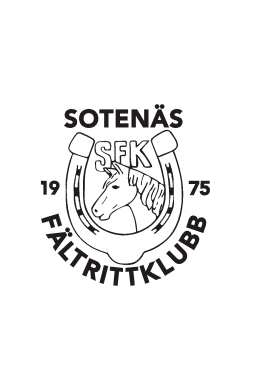                      Datum:  2019-05-14                     Tid: 18.15                     Plats: Klubbrummet                       Närvarande  Björn Knutsen , Camilla Borg,Tina Ehn,Tore Strängsdal, Maria Eylis, Marie Olsson  .                     Deltagare:             Protokoll styrelsemöte                     Datum:  2019-05-14                     Tid: 18.15                     Plats: Klubbrummet                       Närvarande  Björn Knutsen , Camilla Borg,Tina Ehn,Tore Strängsdal, Maria Eylis, Marie Olsson  .                     Deltagare:             Protokoll styrelsemöte                     Datum:  2019-05-14                     Tid: 18.15                     Plats: Klubbrummet                       Närvarande  Björn Knutsen , Camilla Borg,Tina Ehn,Tore Strängsdal, Maria Eylis, Marie Olsson  .                     Deltagare:             Protokoll styrelsemöte                     Datum:  2019-05-14                     Tid: 18.15                     Plats: Klubbrummet                       Närvarande  Björn Knutsen , Camilla Borg,Tina Ehn,Tore Strängsdal, Maria Eylis, Marie Olsson  .                     Deltagare:1Mötets öppnandeTina  Tina Ehn öppnade mötet2Val av mötes ordförandeStyrelsenTina Ehn valdes till mötets ordförande3Val av sekre& JusterareStyrelsen Björn Knutsen valdes till mötets sekerterare .4Fastställande av dagordningStyrelsenDagordningen fastställdes.5Val av justerareStyrelsen Maria Eylis  valdes till justerare6Förgåendes prototokollStyrelsen Förgåendes protokoll gicks igenoma  Vilka saker är på gångStyrelsenRidläger mat Maria Eylis kommer att hålla i detta budget för detta tas fram tullsammans med Camilla B,bPersonalMaria EylisPeronalmöte genomförs på torsdag 16/5 . Middag personal med Maria  Eylis 14/6 i ,cArbetsdagStyrelsenArbetsdag 26/5 info ut till alla medlemmar via mail facebook och lappar ut i ridskolan Tina Ehn gör lapp och info ut om vad som skall göras.dTävling SFKTävlingssektion&AmandaDet kommer att genomföras en dressyrtävling på SFK söndagen 9/6 .eFamiljedagStyrelsenFamiljedag är förslagen på följande datum 27-28/7fPrishöjningarStyrelsenFörslag på följande prishöjningar som skall beslutas på nästa styrelsemöte.Lektionerna  höjs med 20kr.                      Uthyrning boxar höjs med 200kr.gCafe-listaStyrelsenAnne ansvarar för inköp tillsamans med MalinhErbjudande saneringStyrelsenMarie O informerade om  att klubben har fått erbjudande om att få sponsring av medel till att sanera röda stallet från ett företag som heter Life Clean .IPrislista TraktornStyrelsenEn prislista på att nyttja klubben traktor har tagits fram och Björn Knutsen tillser att prislistan kommer upp i stallar och klubbhus samt traktorn. Följande priser gäller Körning av bal vinter 20kr st . Låna trakttorn för betesputsning  300kr timmen samt samt vilka som får köra traktorn.KTvättmaskinStyrelsenKlubben har fått möjlighet att prova en tvättmaskin fört täcken och schabrak av typen groom som  kommer att hämtas från Götebor för test.7Övriga frågorStyrelsenUppdatering av klubb kläder behövs Marie Olsson gavs i uppdrag att ta fram förslag till styrelsen.a Ansökan medel&fonder  StyrelsenEn arbetsgrupp för att titta på vilka medel som finns att söka på till klubben.8Nytt möteStyrelsenNytt styrelsemöte tisdagen 28/5aAvslutande mötetOrdförandeOrdförande Tina Ehn avslutade mötet.